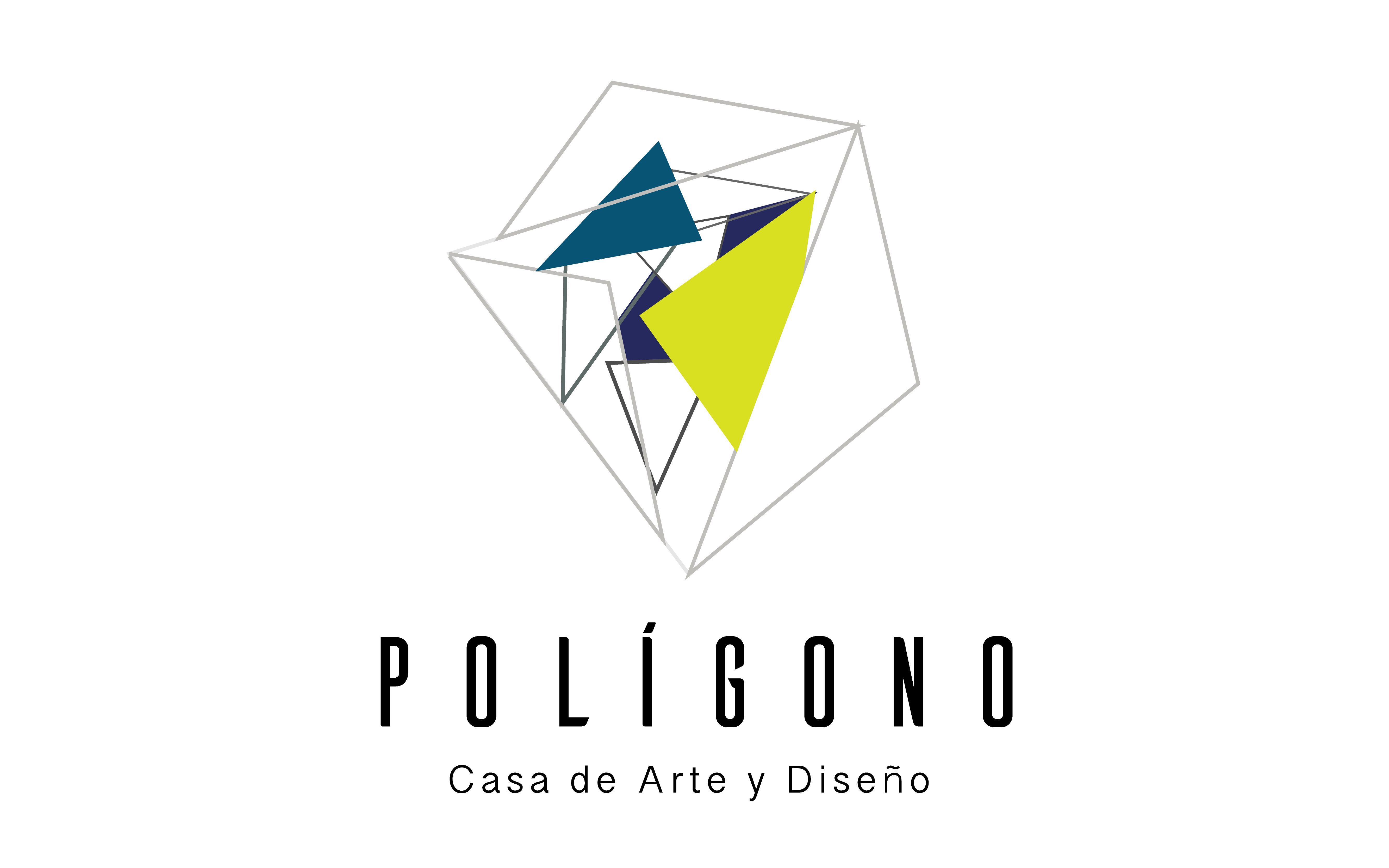 COTIZACIÓN RENTA DE ESPACIO (GALERÍA)GALERÍA ROMBORenta del espacio.Agenda de visitas posteriores a la inauguración.Publicación del evento en nuestras redes.Fin de Semana $ 3,000 MX + 20% de la venta2 semanas  $ 5,000 MX + 20% de la venta Mes $ 8,000 MX + 20% de la ventaEVENTO DE INAUGURACIÓNGestión de venta (Opcional)$ 2,000 MX + 10 % de la ventaGestión de compra y venta de obra.Envío de obra vendida (se cobra al cliente si es necesario el envío)Servicio $800 pesosConvocatoria y difusión $2000 pesosDiseño Pautas en redes sociales CoctelVenta de cerveza$ 30 pesos c/uVenta de mezcal $ 50 pesos c/uPatrozinador 